История до XVII векаВпервые человек умелый пришёл с юга, с территории современных Монголии и Китая во времена палеолита[источник?]. Долгое время в регионе проживали неандертальцы, о чем свидетельствуют археологические памятники, расположенные в долинах рек Чикой (Коврижка, Приисковое) и Ингоды (Сухотино-1). Большее количество изученных древних поселений относятся к верхнему палеолиту (35—11 тыс. лет назад). Одним из примечательных является селение Толбага на реке Хилок. Так же широко известны поселения Студёное, Усть-Менза, Сухотино-4. К новокаменному веку (неолит, 7 тыс. лет назад) относятся поселения Чиндант и Арын-Жалга на реке Онон, Дарасун на Ингоде, Усть-Менза и Студёное на Чикое и Алтан на Мензе. В это время наряду с охотой и рыболовством из Китая приходит земледелие.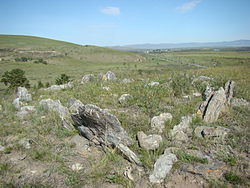 Плиточная могила на горе Бага-ЗаряВплоть до присоединения Забайкалья к России, история его южной части тесно связана с кочевым скотоводством. Племена, проживавшие здесь, создали так называемую культуру плиточных могил. «Плиточники» проживали на всей территории современной Монголии: от Алтая до Хингана с запада на восток и от Байкала до предгорий Нань-Шаня с севера на юг. Монгольские учёные считают, что эта культура принадлежала к протомонголам[1][2].Первым народом, обитавшим в Забайкалье, о котором многое известно как из археологических находок, так и из письменных источников (в основном, китайских) был кочевой народ хунну (209 год до н. э. — 93 год н. э.), создавший обширное государство в центральноазиатских степях, с распадом которого бывшие хуннские земли перешли под контроль монголоязычных Сяньби (93—234) и Жужаньского каганата (330—555).В VI—IX веках в Забайкалье жили тюрки-уйгуры. В X—XII веках южная часть региона оказалась в составе государства монгольских племён киданей. Государство это известно как империя Ляо. Известнейшими памятниками этих времен являются некрополь в Ильмовой пади, Кокуйское городище и Вал Чингисхана.В XIII веке тайджиут-монголы жили в южной части нынешнего Забайкальского края. Джалаир-монголы проживали по реке Онон.[3]. Южная часть Забайкальского края и монгольский аймак Хэнтий были центром Хамаг-Монгольского ханства.В 1206 году на курултае великим ханом Монгольского государства, был провозглашён Тэмуджин, принявший новое имя Чингисхан. Территория края составляла неотъемлемую часть империи. От монголов в крае осталось немало памятников. Среди них — города, дворцы, усадьбы, такие памятники, как Чингисов камень, Чаша Чингисхана, Ворота Чингисхана. При всём этом, эти памятники никакого отношения к самому Чингисхану не имеют, но являются неотъемлемой частью множества легенд.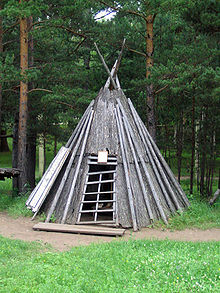 Чум — традиционное жилище тунгусовКоренной народ Забайкалья, проживающий здесь ещё с времен неолита, это эвенки. Они исповедовали шаманизм и сохраняли патриархально-родовые отношения. Во времена монголов большая часть тунгусов находилась под управлением княжеского рода Гантимуровых.В XIV веке Монгольская империя распалась на отдельные государства. До середины XVII века монголоязычные дауры (вместе с подгруппой гогули) жили в долине реки Шилка, в верховьях Амура и на реке Зея. Их территория граничила с землями дючеров, живших по Амуру к востоку от Зеи[4]. По названию этого народа, регион их проживания в то время был назван русскими землепроходцами Даурией. Территория современного Забайкальского края вплоть до XVII века являлась частью Монгольского государства Северная Юань.В составе Российского государства (XVII—XIX века)С середины XVII века Забайкалье вошло в состав Российского государства. Первые землепроходцы пересекали Даурию (так называли земли за Байкалом) по рекам. Буряты и тунгусы, после длительного сопротивления, признавали новую власть и платили русской казне ясак. В Забайкалье появился ряд острогов: Усть-Стрелочный, Иргенский, Нерчинский, Телембинский, Еравнинский, Аргунский, Сретенский. Начиная с 1704 года появились Нерчинский, Шилкинский, Газимурский и другие сереброплавильные заводы. В XVIII веке население края быстро росло за счёт притока поселенцев и отправки на рудники преступников. Большую роль в развитии края сыграли и ссыльные участники декабрьского восстания. В 1851 году была образована Забайкальская область. В этом же году с целью укрепления границы создано Забайкальское казачье войско, численностью более 3,5 тысяч человек. В конце XIX века в области началось железнодорожное строительство. Поднялась промышленность, росли и появлялись новые города и населённые пункты.XX векВ начале XX века в Забайкалье приходят революционные настроения, вызванные русско-японской, Первой мировой войнами. После Октябрьской революции Советская власть в Чите установилась 16 февраля 1918 года. На начальном этапе Гражданской войны в конце августа 1918 года власть Советов была ликвидирована объединёнными силами белых, казаков и чехословаков. На территории края была образована Забайкальская Казачья Республика. В то же время развернулось широкое партизанское движение. В апреле 1920 года на территории Забайкалья и Дальнего Востока была создана Дальневосточная Республика, с центром в Верхнеудинске, а затем в Чите, просуществовавшая до ноября 1922 года.15 ноября 1922 года Дальневосточная республика вошла в состав РСФСР в качестве Дальневосточной области со столицей в Чите. Приход советской власти в Забайкалье ознаменовался строительством социалистического общества, национализацией предприятий, коллективизацией сельского хозяйства, культурной революцией. В 1935 году с целью усиления военного потенциала был создан Забайкальский военный округ (ЗабВО). В годы Великой Отечественной войны в армию были призваны десятки тысяч забайкальцев. В связи с угрозой нападения Квантунской армии Японии, на базе ЗабВО был создан Забайкальский фронт. В 1943 году в области работало 37 эвакогоспиталей. В 1945 году, после разгрома фашистской Германии, начались военные действия против Японии. Руководство проводилось из военного санатория Молоковка. Эта война стала тяжелейшей для народа.После войны, в связи с засухой 1946 года и отсутствием крупной промышленности стоял голод. До 1949 года область восстанавливали 77 тысяч японских военнопленных. Полностью экономика была восстановлена к 1950 году. До 1990-х годов в регионе возникло множество различных предприятий. Среди них горные комбинаты в Первомайском, Краснокаменске, Орловске и Жирекене, Читинская ГРЭС, КСК, угольный разрез «Харанорский», заканчивается строительство Байкало-Амурской магистрали.Конец XX — начало XXI векаВ 1990-е годы произошли резкое сокращение промышленного и сельскохозяйственного производства и падение уровня жизни населения. Закрывались детские сады, лагеря, спортивные учреждения, прекратили существование Петровск-Забайкальский металлургический завод, Читинский комвольно-суконный комбинат. С развалом лесной отрасли начались массовые незаконные вырубки леса и колоссальные поставки непереработанной древесины в Китай. Агинский Бурятский автономный округ с 31 марта 1992 года стал самостоятельным субъектом Российской Федерации. Экономику удалось стабилизировать только к концу 1990-х годов. В 2000-е годы велось строительство второго пути Южного хода, а на сегодняшний день ведётся его электрификация. Ведётся строительство железнодорожной ветки Нарын — Лугокан. 1 марта 2008 года на территории Читинской области и АБАО возник новый субъект федерации — Забайкальский край. Так же на юго-востоке Забайкальского края планируется строительство и открытие двух новых крупных ГОКов: Быстринского и Бугдаинского.